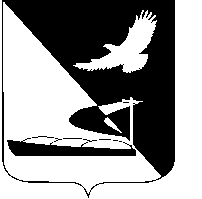 АДМИНИСТРАЦИЯ МУНИЦИПАЛЬНОГО ОБРАЗОВАНИЯ«АХТУБИНСКИЙ РАЙОН»ПОСТАНОВЛЕНИЕ13.09.2017    					                                                    № 627Об утверждении порядка расходования дотации на поддержку мер по обеспечению сбалансированности бюджетов муниципальных районов (городских округов) Астраханской области в 2017 годуРуководствуясь Бюджетным кодексом Российской Федерации, Федеральным законом от 06.10.2003 № 131-ФЗ «Об общих принципах организации местного самоуправления в Российской Федерации», постановлением Правительства Астраханской области от 08.08.2017 № 266-П «О случаях и порядке предоставления дотаций на поддержку мер по обеспечению сбалансированности бюджетов муниципальных районов (городских округов) Астраханской области в 2017 году,  администрация               МО «Ахтубинский район»	ПОСТАНОВЛЯЕТ:Утвердить прилагаемый порядок расходования дотации на поддержку мер по обеспечению сбалансированности бюджетов муниципальных районов (городских округов) Астраханской области в 2017 году (далее - Порядок).Отделу информатизации и компьютерного обслуживания администрации муниципального образования «Ахтубинский район» (Короткий В.В.) обеспечить размещение настоящего постановления в сети Интернет на официальном сайте администрации МО «Ахтубинский район» в разделе «Документы» подразделе «Документы Администрации» подразделе «Официальные документы».Отделу контроля и обработки информации администрации             МО «Ахтубинский район» (Свиридова Л.В.) представить информацию в газету «Ахтубинская правда» о размещении настоящего постановления в сети Интернет на официальном сайте администрации МО «Ахтубинский район» в разделе «Документы» подразделе «Документы Администрации» подразделе  «Официальные документы».Глава муниципального образования                                                В.А. ВедищевУтвержденпостановлением администрацииМО «Ахтубинский район»от 13.09.2017 № 627Порядок расходования дотации на поддержку мер по обеспечению сбалансированности бюджетов муниципальных районов (городских округов) Астраханской области в 2017 году1. Настоящий порядок расходования в 2017 году из бюджета Астраханской области дотаций на поддержку мер по обеспечению сбалансированности бюджетов муниципальных районов (городских округов) Астраханской области (далее - Порядок) определяют процедуру предоставления из бюджета Астраханской области муниципальным образованиям Астраханской области дотаций на поддержку мер по обеспечению сбалансированности бюджетов муниципальных районов (городских округов) Астраханской области (далее - дотация).2. Главным распорядителем дотации является администрация муниципального образования «Ахтубинский район».3. Направлениями расходования дотации являются следующие мероприятия:- приобретение насосно-силового оборудования, блочных локальных станций очистки воды, частотно-регулируемых приводов, внедрение диспетчеризации работы насосных станций, расположенных на территории муниципального образования;- внедрение энергоэффективного освещения на повысительных насосных станциях и станциях очистки воды, расположенных на территории муниципального образования;- приобретение средств малой механизации, специализированных автотранспортных средств;- капитальный ремонт резервуаров чистой воды;- приобретение и установка приборов учета используемых энергетических ресурсов в многоквартирных домах, повысительных насосных станциях, станциях очистки воды и разводящих сетях, расположенных на территории муниципального образования;- приобретение материалов для проведения ремонта водопроводных сетей, расположенных на территории муниципального образования;- погашение задолженности муниципальных предприятий, осуществляющих водоснабжение (водоотведение) населения муниципальных образований, перед ресурсоснабжающими организациями.4. Финансовое управление администрации муниципального образования «Ахтубинский район» в пределах лимитов бюджетных обязательств, утвержденных решением Совета муниципального образования «Ахтубинский район» о бюджете муниципального образования «Ахтубинский район» на текущий год и плановый период, перечисляет денежные средства в течение 15 рабочих дней, со дня поступления дотации в доход бюджета муниципального образования «Ахтубинский район», на лицевой счет администрации муниципального образования «Ахтубинский район».5. Администрация муниципального образования «Ахтубинский район» в лице управления коммунального хозяйства администрации муниципального образования «Ахтубинский район»:5.1. Обеспечивает реализацию мероприятий в сроки, установленные соглашением о предоставлении дотации на поддержку мер по обеспечению сбалансированности бюджета муниципального образования «Ахтубинский район» в 2017 году, заключенным между министерством строительства и жилищно-коммунального хозяйства Астраханской области и муниципальным образованием «Ахтубинский район». 5.2. Предоставляет в министерство строительства и жилищно-коммунального хозяйства Астраханской области:- ежеквартально, не позднее 15-го числа месяца, следующего за отчетным кварталом, отчет об использовании дотации на поддержку мер по обеспечению сбалансированности бюджетов муниципальных районов (городских округов) Астраханской области по форме, согласно приложению № 1 к настоящему Порядку;- не позднее 1 февраля года, следующего за отчетным, отчет о реализации мероприятий, необходимых для предоставления дотаций на поддержку мер по обеспечению сбалансированности бюджетов муниципальных районов (городских округов) Астраханской области, по форме, согласно приложению № 2 к настоящему Порядку.5.3. Несет ответственность за соблюдение условий и порядка, установленных при предоставлении дотации.5.4. Несет ответственность за достоверность предоставляемых в министерство строительства и жилищно-коммунального хозяйства Астраханской области сведений.	Верно:Приложение № 1к ПорядкуОтчет__________________________________________________________________(наименование муниципального образования Астраханской области)об использовании дотации на поддержку мер по обеспечению сбалансированности бюджетов муниципальных районов  (городских округов) Астраханской области по состоянию на _____________________________ 20 __ г.руб.Руководитель _____________________________ __________ ___________                                 (наименование уполномоченного органа     (подпись)          (Ф.И.О.)                               местного самоуправления муниципального                                    образования Астраханской области)                                                      М.П.Исполнитель _______________________ ________ ___________ ________                                                   (должность)                 (подпись)          (Ф.И.О.)       (телефон)«__» _____________ 20__ г.Приложение № 2к ПорядкуОтчет________________________________________________________________(наименование муниципального образования Астраханской области)о реализации мероприятий, необходимых для предоставления дотаций наподдержку мер по обеспечению сбалансированности бюджетов муниципальных районов (городских округов) Астраханской области, по состоянию на 1 января 20 ___ г.Руководитель ____________________________   ___________  ___________                           (наименование уполномоченного органа       (подпись)             (Ф.И.О.)                         местного самоуправления муниципального                                образования Астраханской области)                                                  М.П.Исполнитель _______________________ ________ __________ __________                                             (должность)                  (подпись)       (Ф.И.О.)         (телефон)«__» _____________ 20 __ г.Направление использования дотации на поддержку мер по обеспечению сбалансированности бюджетов муниципальных районов (городских округов) Астраханской области (далее - дотация)Объем дотации, предусмотренной соглашением о предоставлении дотаций на поддержку мер по обеспечению сбалансированности бюджетов муниципальных районов (городских округов) Астраханской области в 2017 годуПоступило дотации в доход местного бюджетаКассовый расход нарастающим итогом с начала года1234№ п/пНаименование мероприятияСрок реализацииСрок реализации№ п/пНаименование мероприятияпланфакт1234